Демоверсияконтрольной работыпо предметам учебного плана ООП ОООДемонстрационный вариантконтрольной работыпо информатике8 классПолугодовая контрольная работа по информатике8 классПереведите 	а) 1100012 →Х10; 		б) 14410→Х2.Выполните действия а) 10101 + 1101;		б) 1011 * 10Какие из предложенных предложений являются высказыванием.а) Новый год мы встречаем на даче.б) Пейте яблочный сок!в) Вы были в театре?г) Число Х не превосходит единицы.д) Земля имеет форму шара.Выпишите номера истинных высказываний:а) Неверно, что 1 байт – наименьшая единица измерения информации.б) Луна – одна из планет Солнечной системы.в) Путь, пройденный автомобилем можно высчитать, умножив скорость на время.г) Пингвины живут в Африке.д) 1 Килобайт = 1024 байтам.Для какого из приведённых имён истинно высказывание: (y ?а) 4;		б) 7;		в) 9;		г) 12.Для какого из приведённых имён истинной высказывание: НЕ (Первая буква гласная) и Не (Последняя буква согласная)?а) Алексей; 		б) Илья;	в) Владимир;		г) Никита.Составьте таблицу истинности:   С.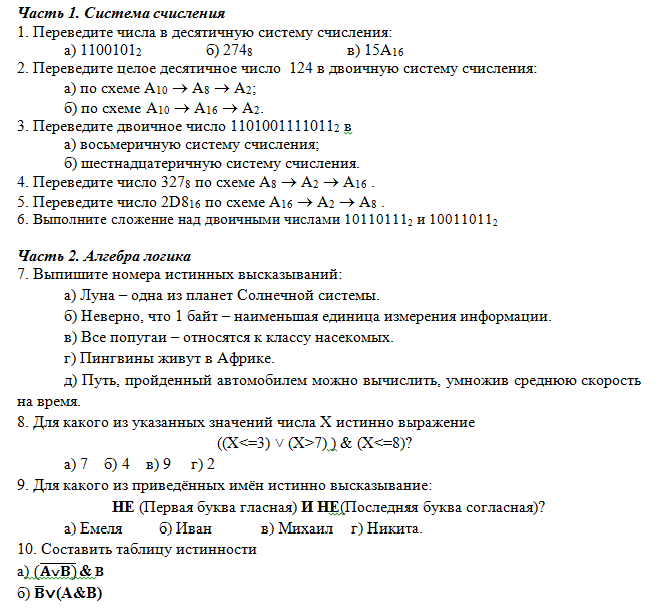 Решите задачу.Владимир, Пётр, Леонид и Сергей - четыре талантливых мальчика. Один из них - танцор, другой - художник, третий - певец, четвертый - писатель. Известно, что:Пётр и Леонид сидели в зале консерватории в тот вечер, когда певец дебютировал в сольном концерте;Владимир и писатель вместе позировали художнику;Писатель написал о Сергей и собирается писать о Петре;Пётр никогда не слышал о Леониде.Укажите, какое свойство алгоритма отвечает требованию: «Алгоритм должен иметь возможность завершения»: а) дискретность		б) конечность 	в) результативность		г) массовость.Какое из известных вам свойств алгоритма пропущено: а) массовость, 		б) результативность,			в) конечность, 		г) дискретность.Дайте определение понятию «Алгоритм»  и Дайте определение понятию «Исполнитель».Критерии оцениванияПроцент выполнения заданияОтметка95% – 100%«5»75% – 94% «4»50% – 74%«3»Менее 50%«2»